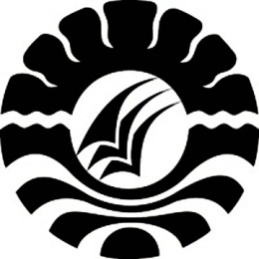 SKRIPSIPENINGKATAN KEMAMPUAN MEMBACA PERMULAAN ANAK MELALUI KARTU KATA BERGAMBAR DI TAMAN KANAK-KANAK AISYIYAH I PARE-PARE Y E N N IPROGRAM STUDI PENDIDIKAN GURU PENDIDIKAN ANAK USIA DINIFAKULTAS ILMU PENDIDIKANUNIVERSITAS NEGERI MAKASSAR2012